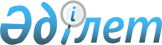 Об утверждении правил проведения раздельных сходов местного сообщества и количественного состава представителей жителей сел для участия в сходе местного сообщества села Тогузак Карабалыкского района Костанайской области
					
			Утративший силу
			
			
		
					Решение маслихата Карабалыкского района Костанайской области от 29 апреля 2014 года № 240. Зарегистрировано Департаментом юстиции Костанайской области 27 мая 2014 года № 4769. Утратило силу решением маслихата Карабалыкского района Костанайской области от 4 августа 2020 года № 519
      Сноска. Утратило силу решением маслихата Карабалыкского района Костанайской области от 04.08.2020 № 519 (вводится в действие по истечении десяти календарных дней после дня его первого официального опубликования).
      В соответствии с пунктом 6 статьи 39-3 Закона Республики Казахстан от 23 января 2001 года "О местном государственном управлении и самоуправлении в Республике Казахстан" и постановлением Правительства Республики Казахстан от 18 октября 2013 года № 1106 "Об утверждении Типовых правил проведения раздельных сходов местного сообщества" Карабалыкский районный маслихат РЕШИЛ:
      1. Утвердить прилагаемые правила проведения раздельных сходов местного сообщества села Тогузак Карабалыкского района Костанайской области.
      2. Утвердить количественный состав представителей жителей сел для участия в сходе местного сообщества села Тогузак Карабалыкского района Костанайской области согласно приложению к настоящему решению.
      3. Настоящее решение вводится в действие по истечении десяти календарных дней после дня его первого официального опубликования. Количественный состав представителей
жителей сел для участия в сходе местного
сообщества села Тогузак Карабалыкского
района Костанайской области Правила проведения раздельных сходов
местного сообщества села Тогузак
Карабалыкского района Костанайской
области
      1. Общее положение
      1. Настоящие правила проведения раздельных сходов местного сообщества села Тогузак Карабалыкского района Костанайской области разработаны в соответствии с пунктом 6 статьи 39-3 Закона Республики Казахстан от 23 января 2001 года "О местном государственном управлении и самоуправлении в Республике Казахстан", постановлением Правительства Республики Казахстан от 18 октября 2013 года № 1106 "Об утверждении Типовых правил проведения раздельных сходов местного сообщества" и устанавливают порядок проведения раздельных сходов местного сообщества жителей села Тогузак.
      2. Раздельный сход местного сообщества жителей (далее – раздельный сход) на территории села Тогузак созывается и проводится с целью избрания представителей для участия в сходе местного сообщества.
      2. Порядок проведения
      раздельных сходов
      3. Раздельный сход созывается акимом села Тогузак.
      Проведение раздельного схода допускается при наличии положительного решения акима Карабалыкского района на проведение схода местного сообщества.
      4. О времени, месте созыва раздельных сходов и обсуждаемых вопросах население местного сообщества оповещается не позднее, чем за десять календарных дней до дня его проведения через средства массовой информации или иными способами.
      5. Проведение раздельного схода в пределах села Тогузак организуется акимом села Тогузак.
      6. Перед открытием раздельного схода проводится регистрация присутствующих жителей села Тогузак, имеющих право в нем участвовать.
      7. Раздельный сход открывается акимом села Тогузак или уполномоченным им лицом.
      Председателем раздельного схода является аким села Тогузак или уполномоченное им лицо.
      Для оформления протокола раздельного схода открытым голосованием избирается секретарь.
      8. Кандидатуры представителей жителей села Тогузак для участия в сходе местного сообщества выдвигаются участниками раздельного схода в соответствии с количественным составом утвержденным Карабалыкским районным маслихатом.
      9. Голосование проводится открытым способом, персонально по каждой кандидатуре. Избранными считаются кандидаты, набравшие наибольшие голоса участников раздельного схода.
      10. На раздельном сходе ведется протокол, который подписывается председателем и секретарем и передается в аппарат акима села Тогузак.
					© 2012. РГП на ПХВ «Институт законодательства и правовой информации Республики Казахстан» Министерства юстиции Республики Казахстан
				
Председатель одиннадцатой
сессии, секретарь
районного маслихата
Е. Аманжолов
СОГЛАСОВАНО:
Аким села Тогузак
________ И. ПроскурниковаПриложение
к решению маслихата
от 29 апреля 2014 года № 240 
Наименование населенного пункта
Количество представителей жителей села Тогузак Карабалыкского района Костанайской области (человек)
Для жителей села Тогузак Карабалыкского района Костанайской области
33Утверждены
решением маслихата
от 29 апреля 2014 года № 240 